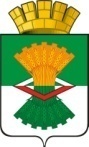 АДМИНИСТРАЦИЯМАХНЁВСКОГО МУНИЦИПАЛЬНОГО ОБРАЗОВАНИЯПОСТАНОВЛЕНИЕ   18 сентября 2023 года                                                                               № 757п.г.т. МахнёвоО внесении изменений в постановление Администрации Махнёвского муниципального образования от 21.07.2022 года № 467 «Об административной комиссии Махнёвского муниципального образования»                 (с изменениями от 04.04.2023 года № 269, от 09.06.2023 года № 479)В связи с кадровыми изменениями в Администрации Махнёвского муниципального образования, руководствуясь Уставом Махнёвского муниципального образования,ПОСТАНОВЛЯЮ:Внести в постановление Администрации Махнёвского муниципального образования от 21.07.2022 года № 467 «Об административной комиссии Махнёвского муниципального образования» (с изменениями от 04.04.2023 года                      № 269, от 09.06.2023 года № 479) следующие изменения: состав административной комиссии Махнёвского муниципального образования (приложение № 2) изложить в новой редакции (прилагается).Настоящее постановление опубликовать в газете «Алапаевская искра»                       и разместить на официальном сайте Махнёвского муниципального образования                     в сети Интернет. Контроль за исполнением настоящего постановления оставляю за собой.Глава Махнёвскогомуниципального образования 			                                А.С. КорелинПриложение № 2 УТВЕРЖДЕНОпостановлением Администрации Махнёвского муниципального образования от 18.09.2023 г. № 757Состав 
административной комиссии Махнёвского муниципального образования
1.Корелин Алексей СергеевичГлава Махнёвского муниципального образования, председатель административной комиссии;2.Максимов Сергей Николаевичи.о. первого заместителя главы Администрации Махнёвского муниципального образования, заместитель председателя административной комиссии;3.Аксентьева Ирина Валерьевнастарший инспектор отдела правового обеспечения, муниципальной службы и кадров Администрации Махнёвского муниципального образования, ответственный секретарь административной комиссии;Члены административной комиссии:Члены административной комиссии:4.Кокшарова Галина Александровнаи.о. заместителя главы Администрации Махнёвского муниципального образования по социальным вопросам;5.Егорова Наталья Владимировнаначальник отдела правового обеспечения, муниципальной службы и кадров Администрации Махнёвского муниципального образования;6.Морозова Лариса Александровнаи.о. ведущего специалиста отдела строительства, ЖКХ, архитектуры, благоустройства и охраны окружающей среды Администрации Махнёвского муниципального образования;7. Качанова Нина Николаевнаначальник отдела по управлению имуществом и земельными ресурсами Администрации Махнёвского муниципального образования;8.Перевалова Олеся Эдуардовнаи.о. начальника отдела экономики и потребительского рынка Администрации Махнёвского муниципального образования;9.по согласованиюГлавы территориальных структурных подразделений Администрации Махнёвского муниципального образования;10.Бузань Андрей Степанович депутат Думы Махнёвского муниципального образования четвертого созыва;11.Коновальцева Вера Александровнапредседатель общественной палаты Махнёвского муниципального образования.